体力測定会自身の現状を把握していただくことは、「今までの運動習慣の評価」と「これからの目標設定」につながります。半年に一回程度の定期的な測定をお勧めします。測定内容　　握力（筋力）　　座位体前屈（柔軟性）　　　　　　棒反応（反応時間）　開眼片足立ち（静的バランス）　　ファンクショナルリーチ（動的バランス）測定結果を性別・年代別の日本人の標準値を用いて相対評価します※裏面評価表例参照日　　程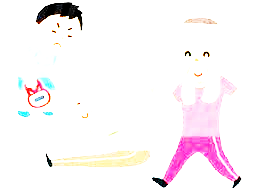 令和３年　９月３０日（木）　9:30  10:30   13:00  14:00  15:00令和３年１２月２７日（月）　9:30  10:30   13:00  14:00  15:00令和４年　３月２５日（金）　9:30  10:30   13:00  14:00  15:00　お申込みは開催月の１日からお電話で☎31-0628（介護予防センター）